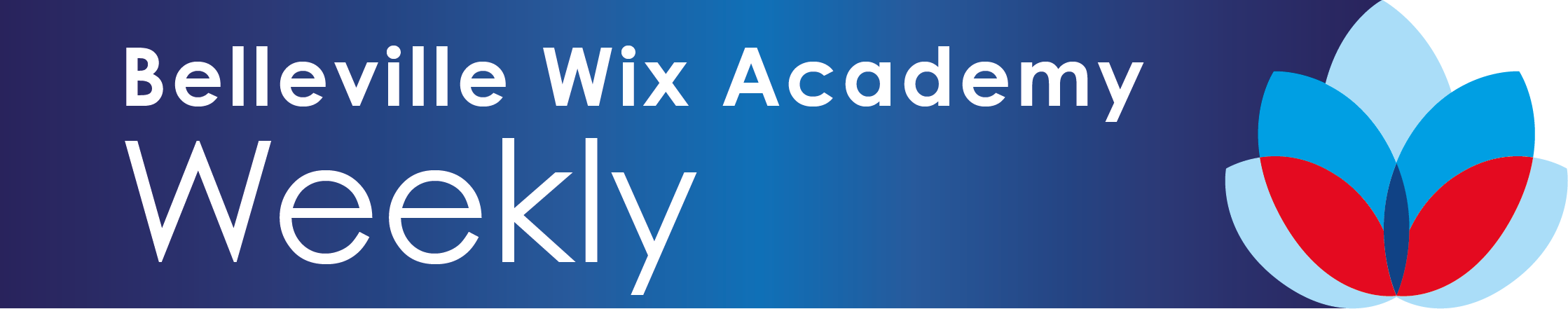  Did you start the week watching fireworks light up the sky on Guy Fawkes Night? Personally, I adore fireworks so I love to watch them. Pupils in the EYFS have been creating their own firework pictures in class this week during their exploration of ‘Light and Dark’. In assembly pupils have been learning the history of this annual event.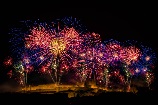 It has been a very busy start to this second half of the autumn term and of course the weather is changing. Please do ensure pupils are wearing suitable clothing for the weather as it is important that they get out to play during the school day and we want them to be warm and dry.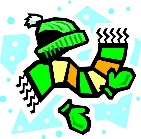  We held our first Parent Teacher meetings last week for the English stream. Thank you to everyone who accepted this invitation and kindly took time to write a letter to their child afterwards. I know the children loved reading them in school. For pupils in the Bilingual stream, we will host two evenings for Parent Teacher meetings. One on Tuesday 27th November and another on Thursday 29th November. A letter will be sent out soon, explaining how to make an appointment with the class teachers.  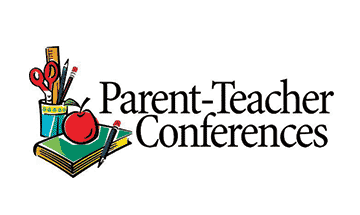 At the end of last term our Yr 5 pupils attended the Junior Citizen event, which is run by Wandsworth Borough Council.  Everyone in the class developed the valuable skills needed to deal with a wide range of emergency situations and learnt how they can contribute to their community through good citizenship. 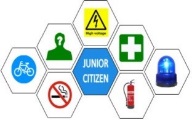  Over the last few days we have welcomed approximately 120 prospective families to our wonderful school. We shared the journey we have been on as a school and how much progress has been made since converting to become an academy. I am sure many of your friends will speak with you about your experiences of our school. In the coming weeks we will also be offering some more opportunities to look around our school, so please do encourage them to contact us to secure a place. 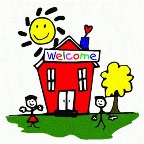 To celebrate the winter season and Christmas coming up, we have a few exciting events planned.  Parents and carers will be invited to these events, so something to look forward to!  Dates will be released soon. Our fabulous PTA also have two events planned for us all to enjoy. The first is a Christmas Market on Thursday 29th November and the second is a Christmas fair on Friday 7th December. We hope you will be able to join us for the events. 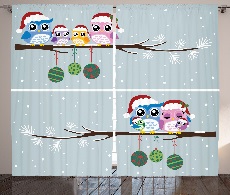 Wishing you all a very enjoyable and peaceful weekend.Séana Henry 